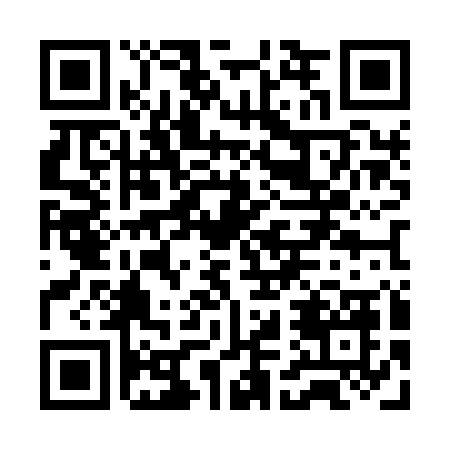 Prayer times for Tibooburra, AustraliaWed 1 May 2024 - Fri 31 May 2024High Latitude Method: NonePrayer Calculation Method: Muslim World LeagueAsar Calculation Method: ShafiPrayer times provided by https://www.salahtimes.comDateDayFajrSunriseDhuhrAsrMaghribIsha1Wed5:397:0012:293:355:587:142Thu5:407:0112:293:355:577:133Fri5:407:0112:293:345:567:124Sat5:417:0212:293:335:557:125Sun5:417:0312:293:335:547:116Mon5:427:0312:293:325:547:107Tue5:427:0412:293:315:537:108Wed5:437:0412:293:315:527:099Thu5:437:0512:283:305:517:0910Fri5:447:0612:283:305:517:0811Sat5:447:0612:283:295:507:0712Sun5:457:0712:283:295:497:0713Mon5:457:0812:283:285:497:0614Tue5:467:0812:283:285:487:0615Wed5:467:0912:283:275:487:0516Thu5:477:0912:283:275:477:0517Fri5:477:1012:283:265:477:0418Sat5:487:1112:283:265:467:0419Sun5:487:1112:293:265:467:0420Mon5:497:1212:293:255:457:0321Tue5:497:1212:293:255:457:0322Wed5:507:1312:293:245:447:0323Thu5:507:1412:293:245:447:0224Fri5:517:1412:293:245:437:0225Sat5:517:1512:293:245:437:0226Sun5:527:1512:293:235:437:0227Mon5:527:1612:293:235:427:0128Tue5:537:1612:293:235:427:0129Wed5:537:1712:293:235:427:0130Thu5:537:1712:303:225:427:0131Fri5:547:1812:303:225:417:01